西门子(深圳)磁共振有限公司2017校园招聘信息公司简介总体介绍：西门子（深圳）磁共振有限公司（SSMR）于2002年植根中国，是西门子医疗的独资子公司。公司位于深圳高新技术园区，占地面积超过四万平方米。业务范围涵盖MR（磁共振成像系统）、AT（临床治疗系统）以及CV（医疗器械零部件），是一家集研发、生产、物流、市场、客户服务于一体的高新技术企业发展经历：在西门子医疗的全球战略支持下，SSMR迅速成长为除西门子MR事业部德国总部以外的最大研发及生产中心和西门子磁共振事业部同时拥有磁共振系统整机研发和生产能力的全球基地。为满足全球客户对医疗产品日益增长的需求，西门子医疗在继续扩充深圳的MR研发和生产规模的同时，于2012年伊始在西门子磁共振园相继建立AT和CV事业部的研发生产基地，树立了西门子医疗产业立足深圳、辐射全球的一块重要里程碑。三大事业部简介：MR（磁共振）事业部 作为西门子MR全球运营体系的重要组成部分，深圳的MR事业部与德国爱尔兰根总部、英国牛津磁体技术有限公司密切合作，共同研发引领全球磁共振发展潮流的杰出产品。研发团队精英荟萃，拥有从部件到整机的全方位研发实力，研发总人数占公司总人数的四分之一，其中四分之三具备硕士以上学历。SSMR研发和生产的所有磁共振成像系统均面向全球供货，迄今已为全球100多个国家的终端用户提供了数千台具有领先技术和卓越质量的磁共振成像系统。自2012年起，西门子向全球客户交付的MR产品中每三台就有一台出自SSMR，其中70%以上出口，出口前五位国家分别为日本、印度、巴西、美国和韩国。SSMR作为西门子磁共振全球三大总部支持中心之一，为全球售后团队提供疑难问题的技术支持和咨询服务。AT（临床治疗系统）事业部 AT事业部是除德国总部以外全球唯一的研发创新基地，负责西门子X射线血管造影系统的设计开发、制造及技术支持，同时集市场和物流于一体，目前面向全球近200个国家的客户提供优质产品，主要出口至欧洲、美国、日本及印度。深圳的AT事业部与位于德国弗希海姆(Forchheim) 的AT总部密切合作，不但肩负着生产西门子Artis系列血管造影新产品的任务，同时也是西门子医疗业务全球市场特别是快速发展的新兴市场的重要基地。CV（医疗器械零部件）事业部 做为磁共振和X射线血管造影系统事业部重要零部件的内部供应商，CV事业部为医疗领域的客户提供具有竞争优势和高性价比的优质产品和解决方案：包括定制的电子系统，高性能成像解决方案以及远程连接解决方案。我们贴近客户、顺应市场、迅速响应，满足全球客户的需求。招聘职位(MR )RF R&D Engineer (RX coil / TX coil / RX Electronics direction) /射频工程师What are my responsibilities?Develop and maintain RF related hardware components for MRI system, including TX/RX antenna(coils), Receiver, RF power amplifier etc.开发和维护磁共振系统相关的射频部件, 包括发射接收天线,接收机,射频功率放大器等。Build and test engineering prototype, create and maintain design related technical documentation and support design transfer to manufacture.搭建和测试工程样机, 创建和维护设计相关的技术文档,并支持配合设计移交至生产。Research on up to date RF technology and methodology as preparation to new project.研究最新射频理论和技术, 作为新项目的技术积累。Maintain responsible RF components and drive for continuously improvement. 对所负责射频部件进行维护，推动设计持续改善.What do I need to qualify for this job?Experienced in RF design & Hardware engineering, bachelor degree and above with electrical engineering background.具备射频研发或者硬件设计的相关经验, 电子工程技术背景本科及以上学历。Good knowledge about electromagnetic field and antenna theory, familiar with electromagnetic calculation method, skill on Matlab/C++ programing is a plus.熟悉电磁场和天线理论, 了解相关电磁计算方法, 具备Matlab/C++编程经验者优先。Good knowhow for analog and RF metrology, familiar with RF test equipment including network analyzer, spectrum analyzer, noise analyzer, signal & waveform generator, power meter etc.掌握并熟悉模拟/射频测量的方法，熟练使用射频测试设备，包括网络分析仪，频谱分析仪，噪声分析仪，函数信号发生器，功率计等。Experienced in analog/RF circuit and field simulation with EDA tools, such as CST, FEKO,  Spice, ADS etc.掌握并熟练使用CST, FEKO, Spice, ADS等仿真软件进行模拟/射频电路和电磁场的仿真分析。Familiar with schematic and layout EDA tools, such as mentor, allegro etc.  Experience and knowhow on EMC and safety design is a plus熟悉原理图和制版EDA工具，如 mentor, allegro等; 在电磁兼容和产品安全设计方面有经验者优先。Good communication skill and good English speaking and writing skill.良好的沟通能力和英语水平.(MR) RF Power Supply/ Electronic Engineer /射频电源工程师What are my responsibilities?Develop power supply system  for MRI RF components, including AC-DC, DC-DC module and peripheral control circuit design.为射频部件规划并开发电源, 包括AC-DC, DC-DC 模块和外围控制电路设计.Build and test engineering prototype, create and maintain design related technical documentation and support design transfer to manufacture.搭建和测试工程样机, 创建和维护设计相关的技术文档,并支持配合设计移交至生产.Research on up to date power supply technology,  support system power supply design and improvement. 研究最新电源技术, 支持系统电源系统设计和提高.Maintain existing power supply system and drive for continuously improvement.对所负责部件进行维护，推动持续改善.What do I need to qualify for this job?Experienced in power supply circuit design  and logic control circuit design,  bachelor degree and above with electrical engineering background.具有电源开发和逻辑电路设计经验, 电子工程专业相关背景，本科或以上学历. Familiar with corresponding test equipment, signal generator, oscilloscope, electronic loader, etc. 熟悉相关测试设备，例如信号源，示波器，电子负载等.Familiar with safety regulation and corresponding testing specification,  knowledge and experience  on EMC/EMI is a plus.熟悉安规相关标准及测试指标和规范, 具备电磁兼容方面经验者优先.Experience in EDA tools for circuit simulation and design.熟悉相关EDA 仿真设计工具.Good communication skill and good English speaking and writing skill.良好的沟通能力和英语水平.(MR) Software develop Engineer/软件开发工程师What are my responsibilities?Design and implement MR application software;Implement code with sufficient unit-test;Perform software integration within the whole MR system;Fix software bug reported during projects and product maintenance phase;Write and review technical document;What do I need to qualify for this job?Software Engineering, Computer Science and Engineering, Electrics and Electrical Engineering background, bachelor degree or aboveExperience in C++ or C# programing, 3+ yearsExperience in Object Oriented software designExperience in large scale software development projectExperience in cooperation work in team or multiple locationsFluent English reading and writingKnowledge in UML, design patternKnowledge in RUP, Agile development processDICOM standard, Medical device knowledge is a plus(MR) Electro-Magnetic Analysis Engineer/电磁分析工程师What are my responsibilities?Analyzes current product/process to improve / establish the optimized working processes through R&D theoretical simulation, programming and experience.Under supervision to be responsible for design, fabrication, modification, and evaluation  the MR component to fully support new product released on time.Maintain knowledge of relevant new technologies and competitor IP to maintain a technical advantage in the MarketAttend global conferences in related topics to maintain network and knowledgeInput into the team's strategy and technology roadmapWhat do I need to qualify for this job?Sound Electrical / Magnetic Engineering knowledge or Material knowledgeThe basic understanding on MR system will be better.Fast learner and good communication skillGood English in both speaking and writing(MR) Hardware Development Engineer (FPGA) /硬件开发工程师  What are my responsibilities?FPGA development; digital receiver design, schematic drawing designWith project experience on FPGA development or IC experience on Integrated Circuit design or verificationMajoring Electrical and/or Electronics Engineering, Electrical automation, Signal Processing, Information Engineering, Measuring and Control TechnologyBe familiar with PCB/SCH, PCB and schematic design and other EDA toolsCoordinate the concept as well as the planning and implementation of the new development of HW for products to releasesupporting the production, implementation CR for product improvement, deal with complaint from customerWhat do I need to qualify for this job?Electrics and Electrical Engineering backgroundElectronic design experience in FPGA designExperience in circuitry designGood communication skill and good English speaking and writing skill.(MR) Process Engineer/工艺工程师What are my responsibilities?Steer the definition, development and implementation of production processes.掌控定义,开发并执行生产工艺Transfer design from R&D to production (New project and Change Request).研发设计导入(新产品和新修改)Implement new production technologies regarding PE.应用新的生产技术掌Develop and maintain production documentation.开发和维护生产文件Develop and manage tooling, equipment and new technology.开发和管理生产工具,设备,新技术用于生产Control the rework of failed components.掌控返修件Map production layout (working area).生产区域布局规划Participate supplier audits.参与供应商审核Support to QM to ensure that governmental and internal regulatory are followed.支持QM以确保符合政府和内部法规的要求.Give PE expert knowledge input to other departments and customer提供PE专家知识给其它部门或客户.What do I need to qualify for this job?Master degree for science or technology education, major in Mechanical, electrical engineering; physics related. 理工科硕士，主修机电一体化/自动化/机械电子/物理相关专业Internship experience in process engineering or development. 工艺和研发实习经验优先Familiar with engineering tooling such as UG, LabVIEW. 熟悉工程工具。如UG, LabVIEW。Fluent oral and written English.流利英语口语和书写。Quick learner and resourceful self-starter, good communication. 自学能力强，良好的沟通能力。Positive attitude, hard-working.乐观，勤奋欢迎有兴趣同学投递简历并参加宣讲会宣讲会时间：2017-3-16 14:30PM-18:00PM宣讲会地点：电子科技大学清水河校区品学楼B111
电邮：ssmr-Campus_Recruitment.healthcare@siemens.com
简历命名格式：职位名称-学校-专业-姓名工作地点：中国深圳高新区中区高新中二道32号西门子磁共振园了解更多请点击http://www.sz-ssmr.com.cn/注：3月17号在西南交通大学参加研究生专场招聘会，有意向同学也可提前投递简历“岗位+姓名+学校”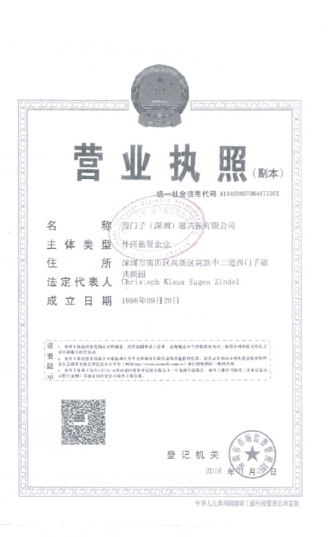 